Kedves Hallgatók!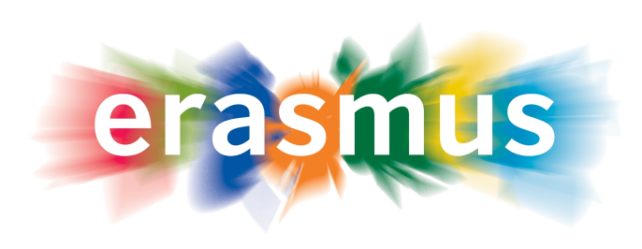 +	    Információs Napot tartunk        2018. február 14-én szerdán 14:00-16:00 között  a PTE-ÁOK tanácstermében, ahol egy rövid ismertető és a korábbi ösztöndíjasok élménybeszámolója után felteheted kérdéseidet a hamarosan megjelenő Erasmus+ hallgatói mobilitási pályázatokkal  kapcsolatban! Szeretettel várunk minden ötödéves hallgatót!A Nemzetközi Kapcsolatok Irodája, Erasmus Iroda munkatársai